Na początku posyłam ,,iskierkę przyjaźni” i pamiętaj:https://1.bp.blogspot.com/-nJLKrRI4Wuo/VM6AldE7AlI/AAAAAAAACU8/A6XhjaHXLEI/s1600/takie%2Bchcemy.pngWyzwania na dziś: Edukacja społeczna:Obejrzyj prezentacje o Krakowie https://view.genial.ly/5e70a2ab27aede0fbe81d637/presentation-krakow-prezentacjaNa końcu znajduje się Quiz Edukacja polonistyczna:Przeczytaj teksty, które znajdują się w podręczniku str. 18 – 19.W zeszycie do j. polskiego napisz:Temat: Z wizytą w najstarszych miastach Polski. Wykonaj zadanie 4, 5 (ustnie)  i 6 w kartach ćwiczeń str. 18.Wykonaj zadanie 1 (z kropką) i 3 w kartach ćwiczeń str. 17Zadanie 2  (nazwy miast) w kartach ćwiczeń str. 17 przepisz do zeszytu w kolejności alfabetycznej. Stopniowanie przymiotników ćwiczenie: https://wordwall.net/pl/resource/1524900/bsis-w-zs7-stopniowanie-przymiotnik%C3%B3w-dopasuj-przymiotnik-doEdukacja informatyczna:Skarbnica gier o miastach Polski: kolorowanki (można wydrukować swoje efekty), labirynty, możesz stworzyć kolaż i go wydrukować, możesz wybrać dowolny instrument i sprawdzić jak będzie wyglądać melodia hejnału grana na innym instrumencie, możesz ubrać dziewczynkę i chłopca w strój krakowski, czekają na Ciebie gry zręcznościowe i wiele innych ciekawych zadań. http://kula.gov.pl/krakow/   (wybrałam Kraków, ale można wybrać inne miasto)POLECAM Rysuj linie prze tyle kratek ile wskazuje liczba przy strzałce. Rysuj na kartce w kratkę i WYŚLIJ MI ZDJĘCIE EFEKTU w dowolnym momencie. 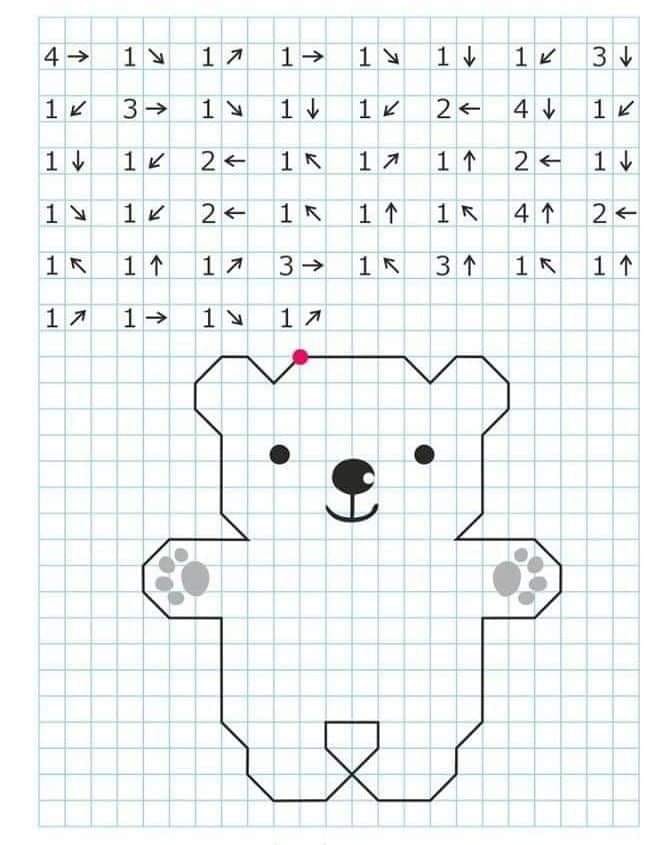 Dla przykładu pokazuję inny obrazek: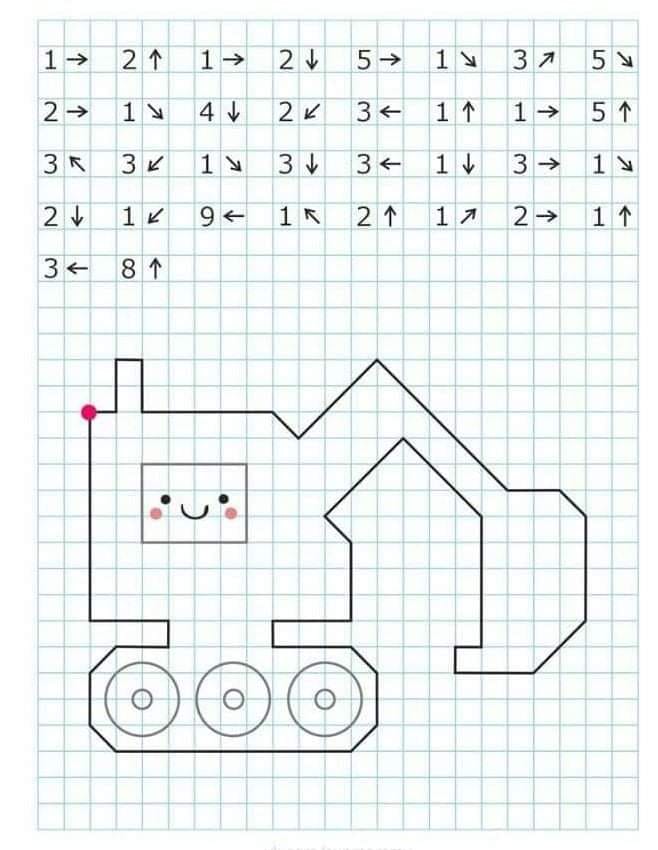 Wychowanie fizyczne:A teraz coś dla relaksacji – wierszyk, masażyk. Można go wykonać z rodzeństwem lub z mamą czy z tatą:DreszczykIdą słonie po betonie (uderzenia piąstkami po plecach)płynie rzeczka (ręka wije się wzdłuż kręgosłupa)idzie pani na szpileczkach (kłucie sztywnymi palcami)z gryzącymi pieseczkami (lekkie szczypanie)słonko świeci ( głaszczemy w koło plecy)pada deszczyk (przebieramy palcami)czy cię przeszedł dreszczyk (chwytamy za szyję)